 GISBORNE PRESBYTERIAN PARISHWELCOME TO ST ANDREW’S GISBORNEMatawhero Church – Church LaneSt Andrew’s Church and Community Centre:176 Cobden Street, Gisborne 7 April 2024		Hymn-along 		          Easter 2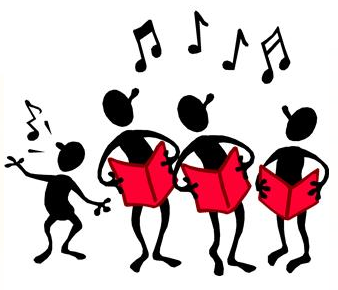 Make a joyful noise to the Lord, all the lands!Serve the Lord with gladness!Come before His presence with singing!Know that the Lord is God!It is He that made us, and we are His;We are His people, and the sheep of His pastureEnter His gates with thanksgivingand His courts with praise!Give thanks to Him, bless His name!For the Lord is good;His steadfast love endures foreverAnd His faithfulness to all generationsPsalm 100 (RSV)Ministers:   All the people in Christ    Leader:   Val HallReader: Dianne Burrows Organist:  Paul PollockGreetings with news and notices INTROIT AND ENTRY OF BIBLE AND CANDLE  THIS IS THE DAY, this is the day 			CH4 194; WB79that the Lord has made, that the Lord has made.                                                                                                               We will rejoice, we will rejoice and be glad in it, and be glad in it.This is the day that the Lord has made, we will rejoice and be glad in itThis is the day this the day that the Lord has made.PRAYER READING -  Psalm 100 (see front cover)O GOD OUR HOPE IN AGES PAST, 		CH4 161Our hope for years to comeOur shelter from the stormy blast and our eternal homeBefore the hills in order stood, or earth received her frameFrom everlasting thou art God, to endless years the sameA thousand ages in thy sight are like an evening gone;Short as the watch that ends the night before the rising sunTime, like an ever-rolling stream, bears all its sons awayThey fly forgotten, as a dream dies at the opening dayO God, our help in ages past, Our hope for years to comeBe thou our guard while troubles last, and our eternal homeHOW GREAT THOU ART				CH4 154O Lord my God!  When I in awesome wonderConsider all the works thy hand hath made;I see the stars, I hear the mighty thunderThy pow’r throughout the universe displayed;CHORUSThen sings my soul, my Saviour God, to TheeHow great thou art!  How great thou art!             (2x)When Christ shall come with shout of acclamationAnd take me home, what joy shall fill my heart!Then shall I bow in humble adoration And there proclaim ‘My God, how great thou art’AMAZING GRACE						CH4 555Amazing grace!  How sweet the soundThat saved a wretch like me!I once was lost, but now am found,Was blind, but now I see.Through many dangers toils and snaresI have already come.‘Tis grace hath brought me safe thus farAnd grace will lead me homeOFFERING AND DOXOLOGY CH4 63,CH4 807 	Praise God from whom all blessings flow	praise him, all creatures here below;	praise him above, ye heavenly host; 	praise Father, Son and Holy Ghost.COUNT YOUR BLESSINGS                                                 Alexander 153When upon life’s billows you are tempest tossed,                   When you are discouraged, thinking all is lost,                              Count your many blessings, name them one by one,                 And it will surprise you what the Lord hath done.Refrain:                                                                                             Count your blessings, name them one by one;                       Count your blessings, see what God hath done!                    Count your blessings, name them one by one;                          And it will surprise you what the Lord hath done.Are you ever burdened with a load of care?                             Does the cross  seem heavy you are called to bear?                Count your many blessings, ev’ry day will fly,                        And you will keep singing as the days go by.So, amid the conflict, whether great or small,                             Do not be disheartened, God is over all;                                 Count your many blessings, angels will attend,                        Help and comfort give you to your journey’s endWHAT A FRIEND					CH4 547What a friend we have in Jesus, All our sins and griefs to bear.What a privilege to carry Everything to God in prayer.O what peace we often forfeit, O what needless pain we bear,All because we do not carry Everything to God in prayer!Have we trials and temptations? Is there trouble anywhere?We should never be discouraged; Take it to the Lord in prayer.Can we find a friend so faithful Who will all our sorrows share?Jesus knows our every weakness; Take it to the Lord in prayerAre we weak and heavy-laden, Cumbered with a load of care?Jesus only is our refuge; Take it to the Lord in prayer.Do thy friends despise, forsake thee? Take it to the Lord in prayer;In His arms He’ll take and shield you You will find a solace there.IN THE GARDEN				BG(Scottish) 56I come to the garden aloneWhile the dew is still on the rosesAnd the voice I hear falling on my earThe Son of God disclosesChorus:And He walks with me ,and He talks with meAnd He tells me I am His ownAnd the joy we share as we tarry thereNone other has ever knownHe speaks and the sound of His voiceIs so sweet the  birds hush their singing
And the melody that He gave to meWithin my heart is ringingI’d stay in the garden with HimThough the night around me be fallingBut He bids me go;  through a voice of woeHis voice to me is callingTHE OLD RUGGED CROSS			WB60 BG(Sc)69On a hill far away stood an old rugged CrossThe emblem of suff’ring and shame;And I love that old Cross Where the dearest and best for a world of sinners was slainCHORUSSo I’ll cherish the old rugged CrossTill my trophies at last I lay down;I will cling to the old rugged CrossAnd exchange it some day for a crownTo the old rugged Cross I will ever be true,Its shame and reproach gladly bear;Then He’ll call me one day To His home far awayWhere His glory for ever I’ll shareCHORUSJESUS LOVES ME 					CH4 564 Jesus loves me! this I know For the Bible tells me soLittle ones to Him belong, They are weak but He is strongCHORUSYes, Jesus loves me;  Yes, Jesus loves me!Yes, Jesus loves me;  The Bible tells me so.Jesus loves me! He who diedHeaven’s gate to open wide;He will wash away my sinLet His little child come inCHORUSAND CAN IT BE					CH4 396And can it be that I should gain an interest in the Saviour’s blood?Died He for me who caused His pain,For me, who Him to death pursued?Amazing love! How can it be that thou, my God, should die for me!‘Tis mystery all! The immortal dies;Who can explore this strange design?In vain the first-born seraph triesTo sound the depths of love divine/Tis mercy all! Let earth adoreLet angel minds inquire no more.No condemnation now ! dread;Jesus, and all in Him is mine!Alive in Him, my living head,And clothed in righteousness divineBold I approach the eternal throneAnd claim the crown through Christ my own.PRAYER  LIVING LORD (Spoken as a prayer)		WB40Lord Jesus Christ, now and every day teach us how to pray,Son of God.You have commanded us to do this, in remembrance, Lord, of you;Into our lives your power breaks through, Living LordLord Jesus Christ, you have come to us, born as one of us,Mary’s son;Led out to die on Calvary, risen from death to set us free;Living Lord Jesus, help us to see You are Lord.Lord Jesus Christ, I would come to you, live my life for you,                     Son of God.All your commands I know are true, your many gifts will make me newInto my life your power breaks through -  Living Lord.SUNG LORD’S PRAYEROur Father in heaven, holy be Your Name;			WB61Your kingdom come, Your will be done on earth as in heavenGive us this day our daily bread Forgive us our sins as we forgive those who sin against us.Do not put us to the test, but deliver us from evil,For the kingdom, the pow’r and the glory Are Yours now and for ever       AMEN (X8?)LEAD US, HEAVENLY FATHER			CH3 90O’er the world’s tempestuous sea;Guard us, guide us, keep us, feed us,For we have no help but theeYet possessing every blessingIf our God our Father be.Saviour, breathe forgiveness o’er us;All our weakness thou dost know;Thou didst tread this earth before us,Thou didst feel its keenest woe;Lone and dreary, faint and weary,Through the desert thou didst go.Spirit of our God, descending,Fill our hearts with heavenly joy,Love with every passion blendingPleasure that can never cloy;Thus provided, pardoned, guided,Nothing can our peace destroy.GUIDE ME, O THOU GREAT JEHOVAH	        CH4 167Pilgrim through this barren land;I am weak, but thou art might;Hold me with thy powerful hand;Bread of heaven, X 2 Feed me now and evermore X 2Open now the crystal fountainWhence the living waters flow;                                                                 Let the fiery, cloudy pillarLead me all my journey through;Strong deliverer X 2Be thou still my strength and shield X 2When I tread the verge of JordanBid my anxious fears subside;Death of death, and hell’s destruction Land me safe on Canaan’s side;                                                              Songs of praises X 2I will ever give to thee X 2TO GOD BE THE GLORY				CH4 512To God be the glory, great things He has done;So loved He the world that He gave us His Son.Who yielded His life an atonement for sinAnd opened the life gate that all may go inCHORUSPraise the Lord! Praise the Lord!Let the earth hear His voice,Praise the Lord! Praise the Lord!Let the people rejoiceO come to the Father through Jesus the SonAnd give Him the glory, great things He has done.O perfect redemption, the purchase of blood,To ev’ry believer the promise of God;The vilest offender who truly believesThat moment from Jesus a pardon receivesCHORUSGreat things He has taught us, great things He has done,And great our rejoicing through Jesus the Son,But purer, and higher, and greater will beOur wonder, our rapture when Jesus we see.!CHORUSAaronic Blessing		Numbers 6:24			CH4 796The Lord bless you and keep you; the Lord make His face to shine upon you;  and be gracious unto you.                                                       The Lord lift up His countenance upon you and give you peace.  Sing: AMENx3 CH4#819